Melléklet a MATASZ Veszprém Megyei Egyesület 20 éves történetéhez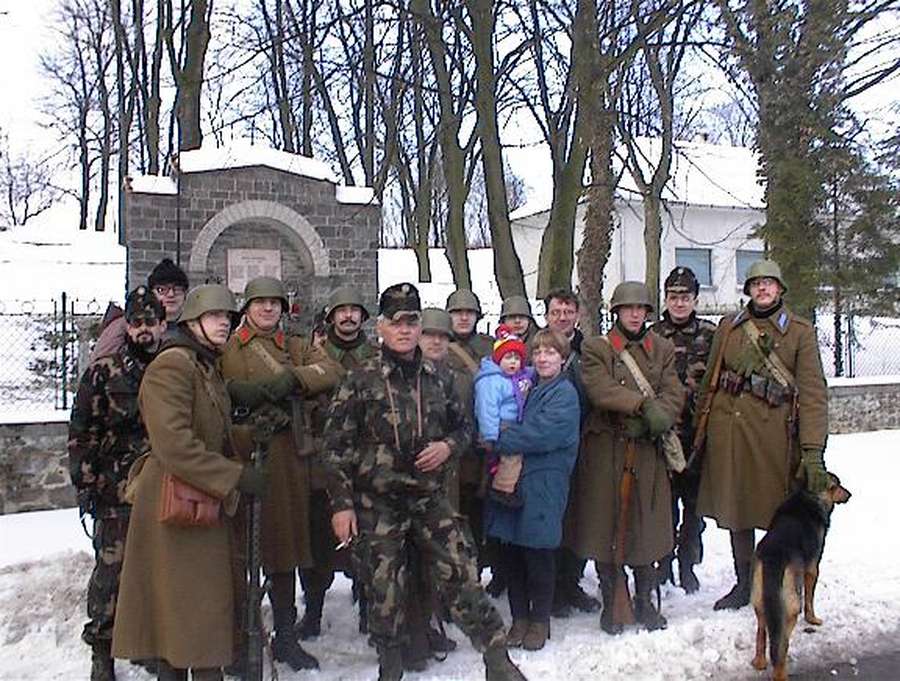 Az első Doni Hősök Emlékmenetek egyike 2005 előtt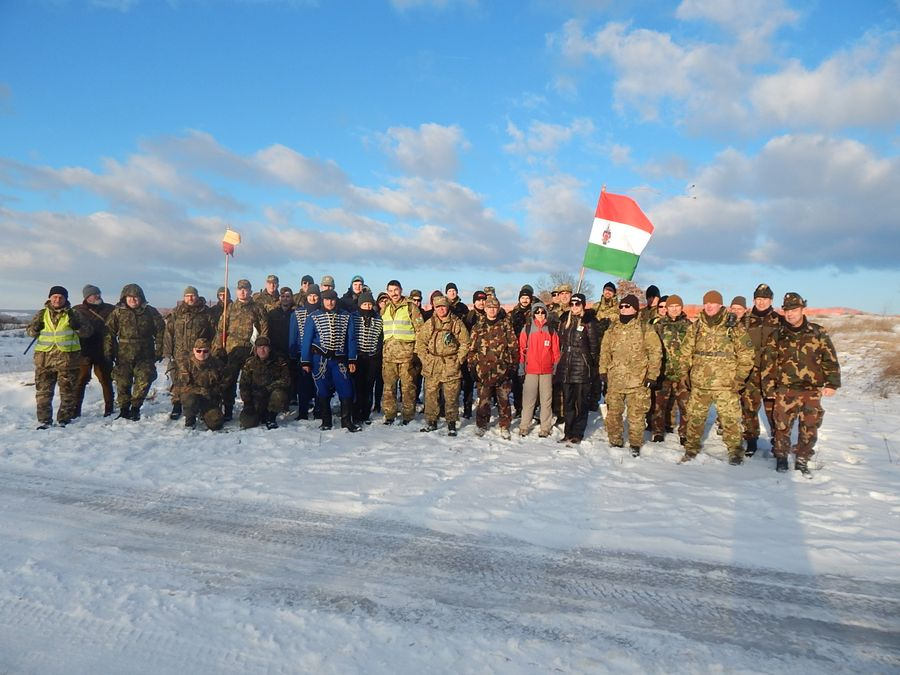 A XX. Doni Hősök Emlékmenet Mencshely 2019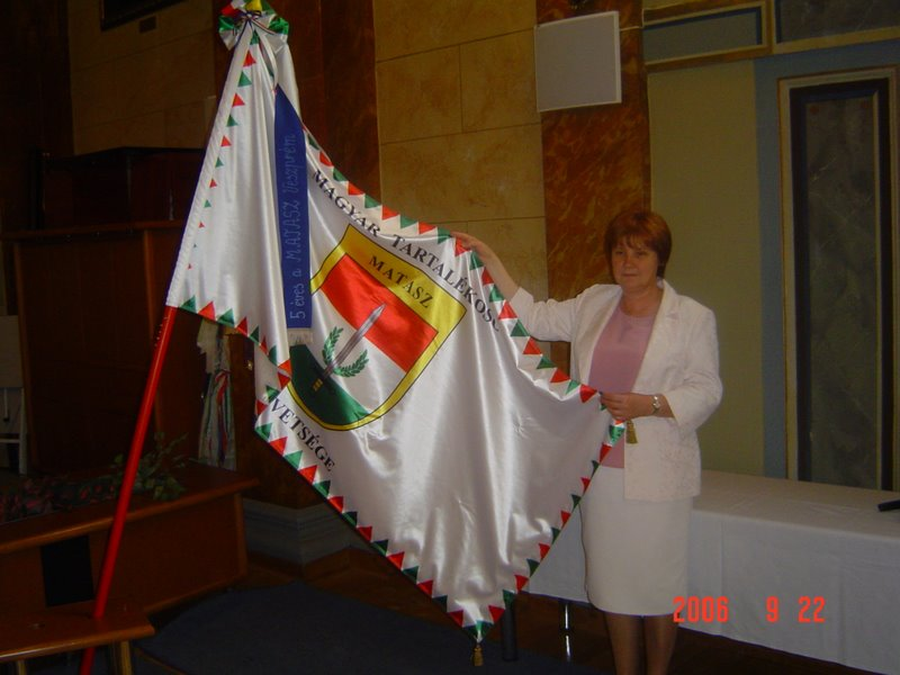 Csapatzászló a Veszprém Megyei Önkormányzattól - 2006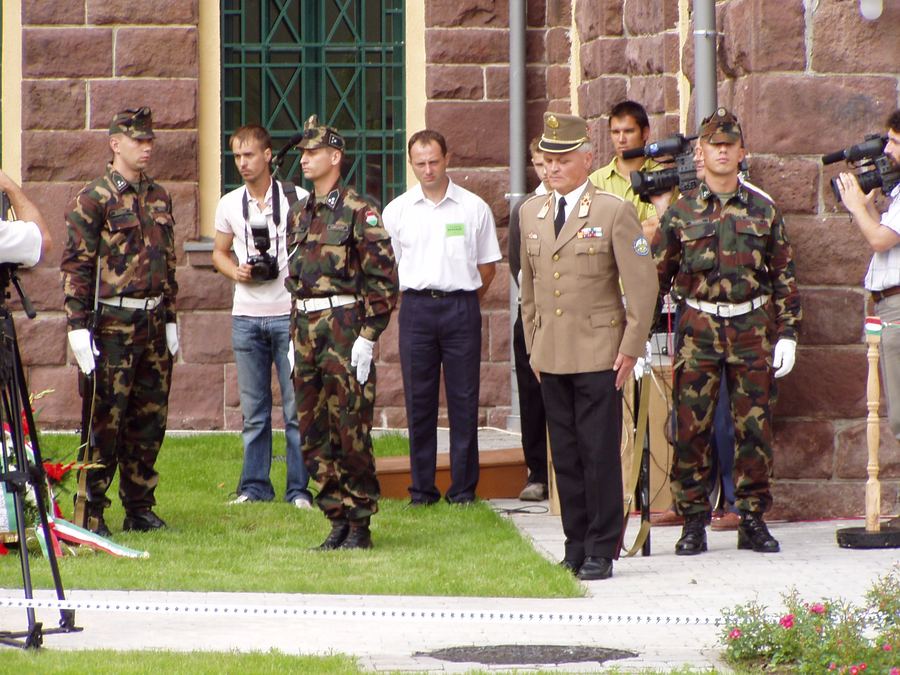 Emléktábla avatás az egykori Altiszti Iskola falánál 2004-ben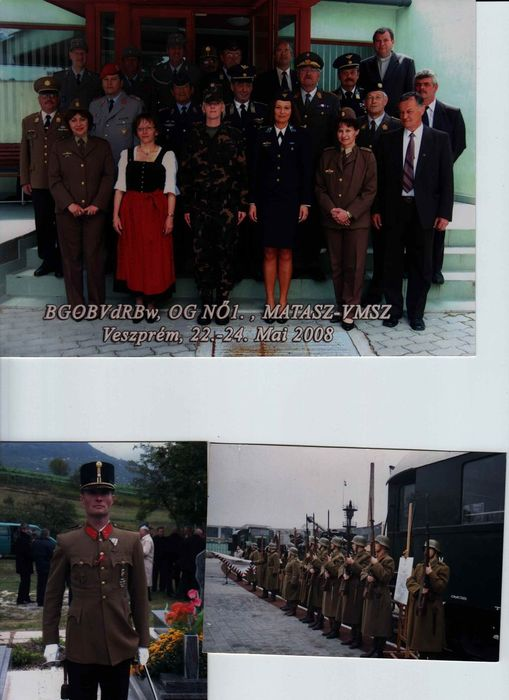 Magyar- Német Partnerségi és Biztonságpolitikai SzemináriumMásodik világháborús emlékvonat fogadása Veszprémben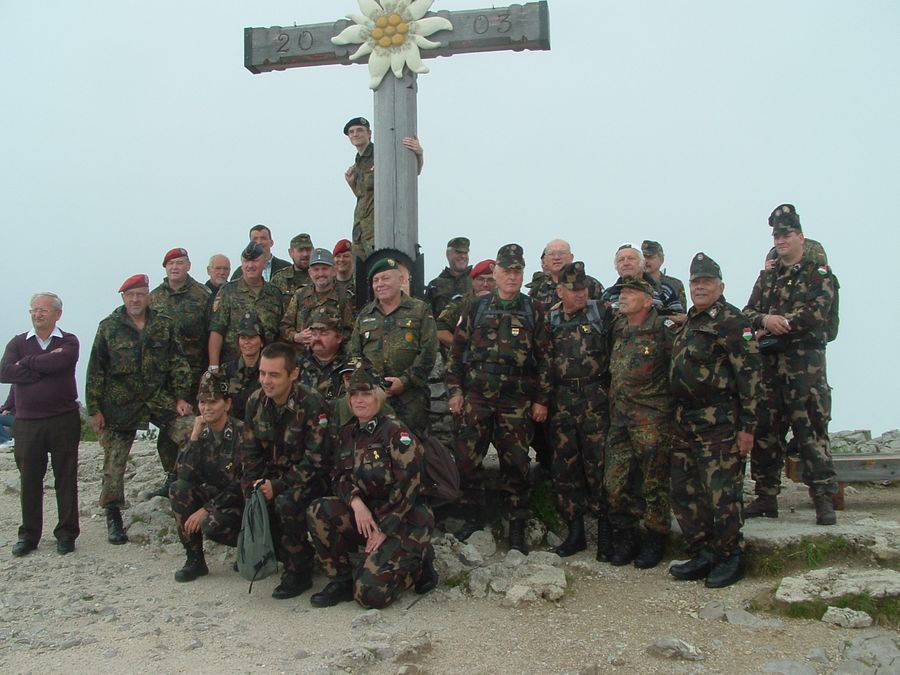 Partnerségi találkozó résztvevői a „Sas Fészeknél” - 2011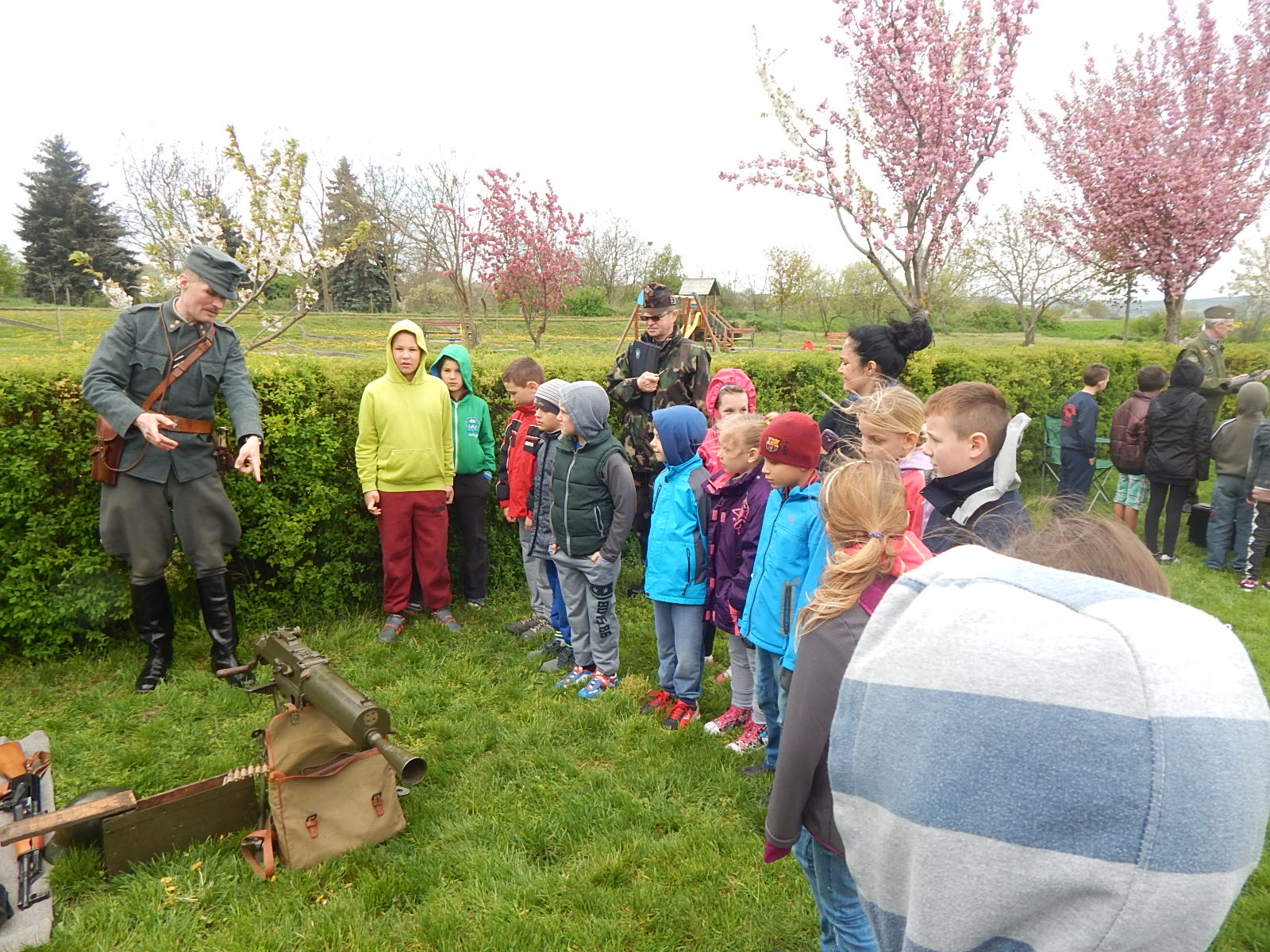 Apród Program keretében Honvédelmi Nap Papkeszin - 2018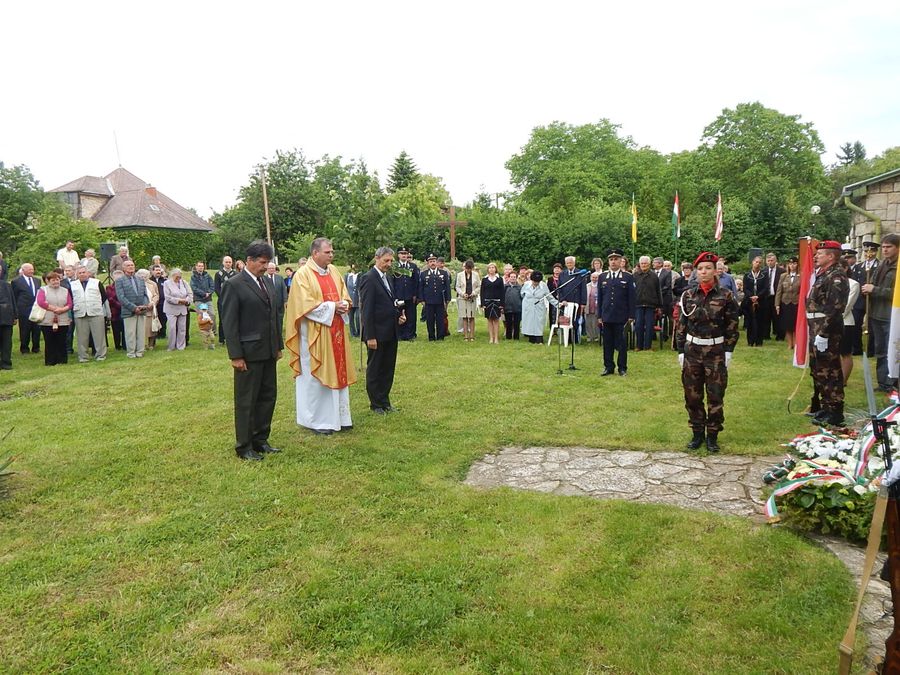 Megemlékezés a háborúkban elesett áldozatokra a Hősök Napján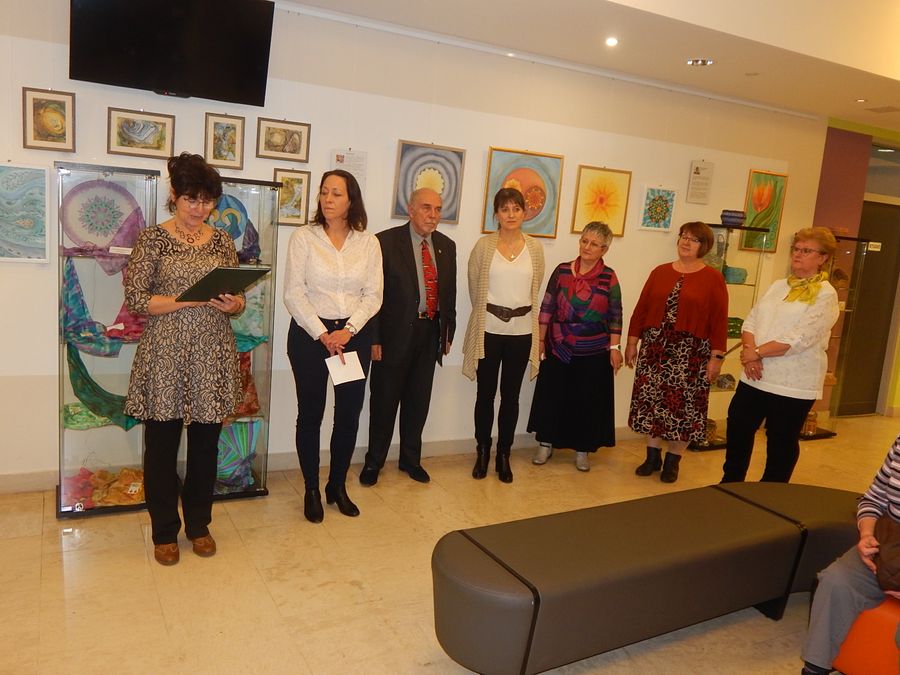 A MATASZ VME Női tagozat kiállítás megnyitója – 2020A szervezet elnökei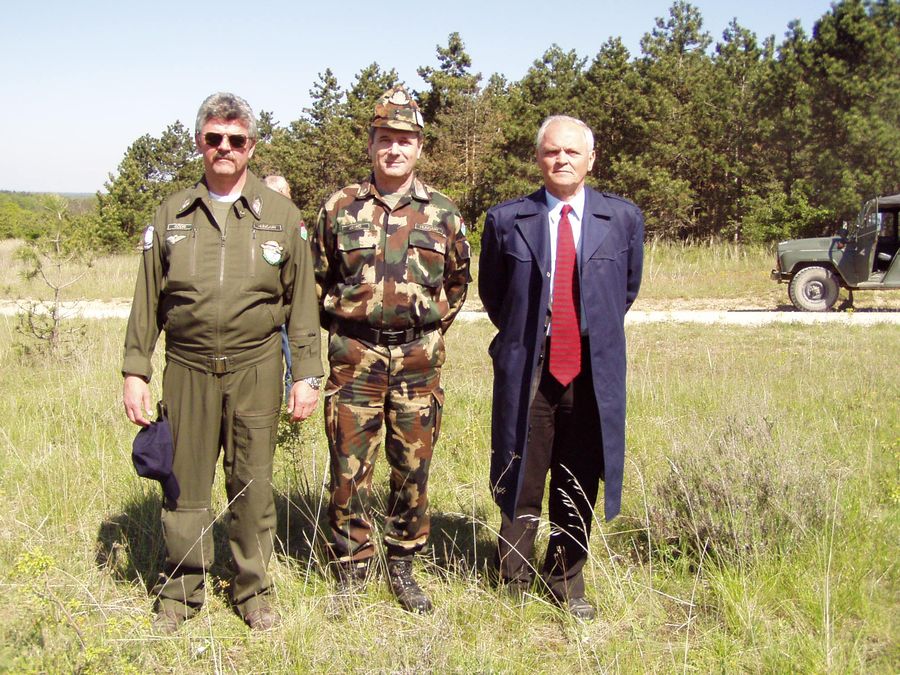 Kovács László nyá. ezredes 2001- 2007 (a képen civil ruhában)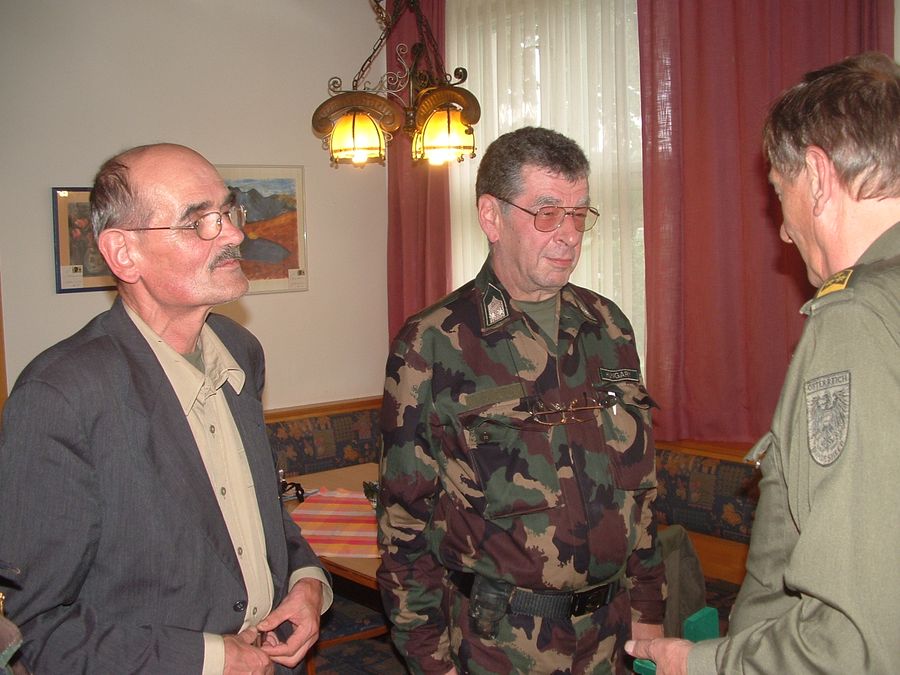 Juhász János nyá. alezredes 2017-2013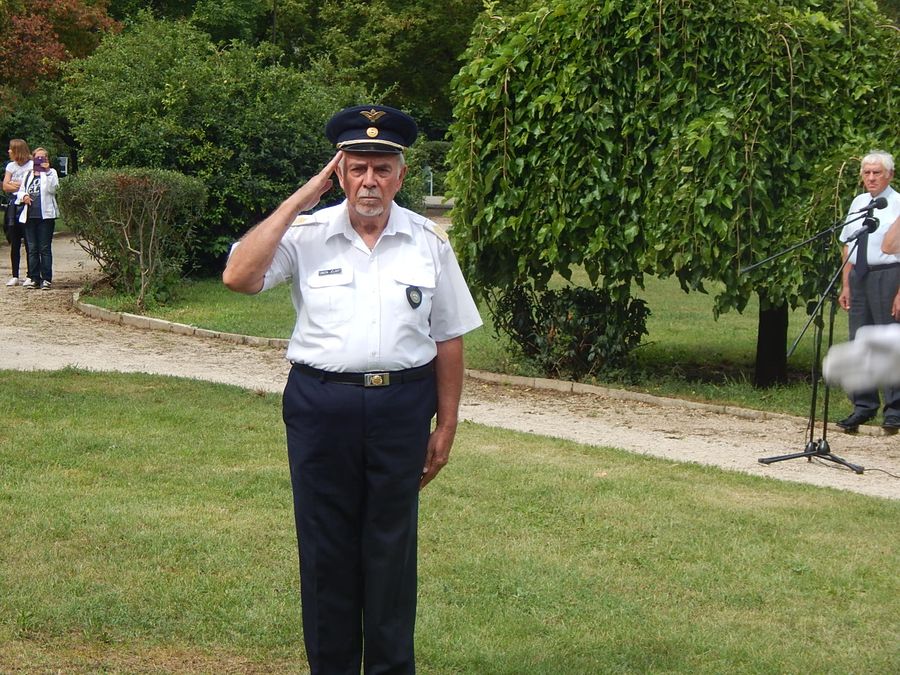 Simon-Jójárt Sándor repülő ezredes 2014 –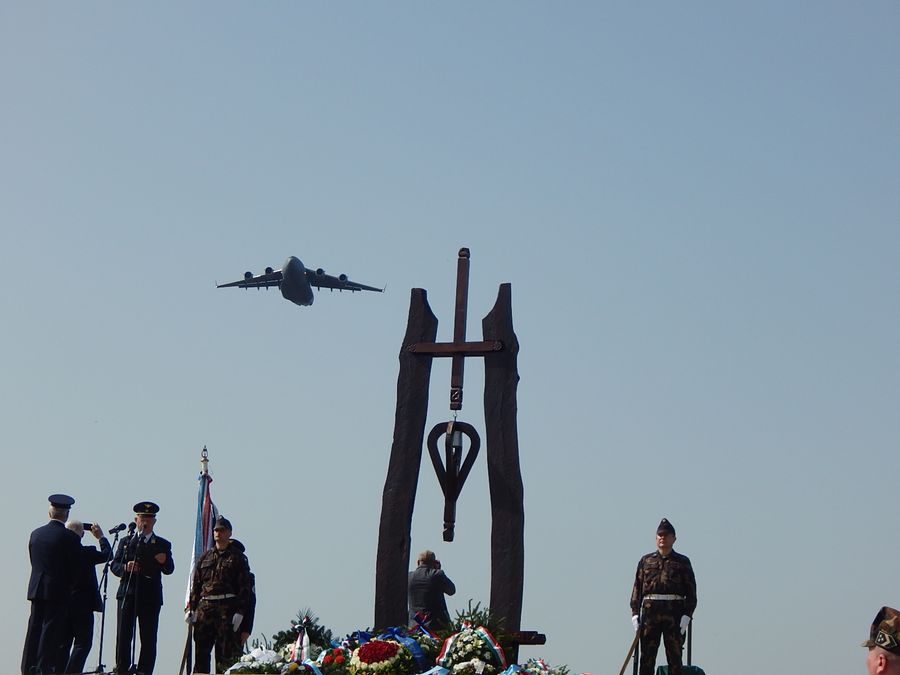 Megemlékezés a Jutaspusztai ejtőernyős emlékműnél 